AUTORIZACIÓN PARA EL USO DE IMÁGENES FOTOGRÁFICAS O VIDEOS DEL INSTITUTO DE INVESTIGACIÓN EDUCATIVA Y DESARROLLO PEDAGÓGICO - IDEP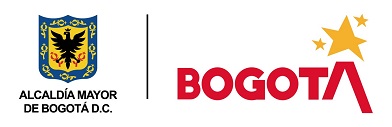 _________________________________,  mayor de edad identificado con la cédula de ciudadanía _________________ de _______________, en uso de mis plenas facultades autorizo irrevocablemente al IDEP para que use mí:Para los exclusivos efectos de emitir, publicar, divulgar y promocionar en cualquier lugar del mundo, el material audiovisual del proyecto  _________________________________________________. 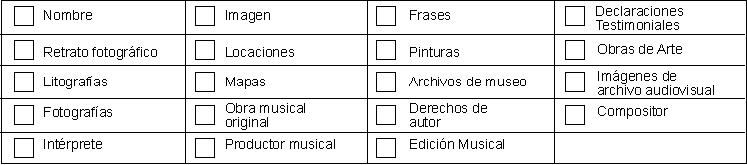 Acepto, que conozco el propósito de este producto audiovisual, que es difundir el conocimiento educativo y pedagógico generado desde el proyecto de investigación y/o innovación arriba señalado, que se proponen aportar al fortalecimiento de la educación de niños, niñas y jóvenes de la ciudad.  Tal utilización podrá realizarse mediante la divulgación a través de su reproducción, tanto en medios impresos como electrónicos, así como su comunicación, emisión y divulgación pública, a través de los medios existentes, o por inventarse, incluidos aquellos de acceso remoto, conocidos como Internet, para los fines de emisión del material grabado, y los fines promocionales e informativos que el IDEP estime convenientes. Reconozco además, que no existe ninguna expectativa sobre los eventuales efectos económicos de la divulgación, o sobre el tipo de campaña publicitaria que pueda realizar el IDEP.Declaro que conozco los propósitos del  IDEP referentes al beneficio de la comunidad educativa, hecho por el cual en las emisiones de este material (video o imágenes), no habrá uso indebido.La vigencia de autorización corresponde al término establecido en la Ley 23 de 1982, durante el cual el IDEP es titular de los derechos sobre los videos/imágenes a utilizar.Atentamente,_________________________________C.C.Fecha.NOTA: En caso de aparición de personas menores de edad, firma el acudiente.AUTORIZACIÓN PARA EL USO DE IMÁGENES FOTOGRÁFICAS O VIDEOS DEL INSTITUTO DE INVESTIGACIÓN EDUCATIVA Y DESARROLLO PEDAGÓGICO - IDEP AVISO DE PRIVACIDAD DEL INSTITUTO DE INVESTIGACIÓN EDUCATIVA Y DESARROLLO PEDAGÓGICO - IDEPDeclaro bajo la gravedad de juramento que todos los datos aquí contenidos son exactos y veraces y que el IDEP, me ha informado de manera previa y expresa que:Los datos personales suministrados por mí serán utilizados por el IDEP para dar cumplimiento a las finalidades que se desprenden de la naturaleza de la entidad.Mis datos serán objeto de recolección, almacenamiento, actualización, y copia de seguridad.El responsable y encargado del tratamiento de los datos será el IDEP.Tengo derecho a conocer, actualizar, rectificar, revocar, solicitar la supresión, presentar quejas y reclamos y demás derechos contenidos en la Ley 1581 de 2012 y su Decreto Reglamentario, respecto de los datos suministrados.Puedo conocer el Manual Interno de Políticas y Procedimientos para el Tratamiento de los Datos del IDEP a través del sitio web: www.idep.edu.coCONSENTIMIENTO INFORMADO PARA PARTICIPACIÓN EN ACTIVIDADES ACADÉMICAS O DE DIVULGACIÓN DEL INSTITUTO DE INVESTIGACIÓN EDUCATIVA Y DESARROLLO PEDAGÓGICO - IDEP
El IDEP, en cumplimiento del Ley 1581 de 2012 "Por la cual se dictan disposiciones generales para la protección de datos personales" y su Decreto Reglamentario 1377 del 2013, solicita su autorización para tratar (almacenar, usar y circular a terceros) los datos personales e información sobre sus proyectos, suministrada durante su participación en investigaciones, cursos, talleres y otras actividades del IDEP. Los datos suministrados son fundamentales para el cumplimiento de los fines misionales del IDEP y serán usados para ello. Como titular del dato personal, usted podrá ejercer sus derechos a conocer, actualizar, rectificar, modificar, acceder o solicitar la supresión de un dato ó revocar la autorización otorgada, mediante comunicación a través del correo electrónico idep@idep.edu.co o por escrito dirigido a la Avenida Calle 26 No 69 D – 91,Oficina 402A – Centro Empresarial Arrecife Torre Peatona.En virtud de lo anterior AUTORIZO de manera voluntaria, previa, explícita, informada e inequívoca al IDEP para tratar mis datos personales de acuerdo con la Política de Tratamiento de Datos Personales y para los fines relacionados la misión de la Entidad y en especial para fines legales, contractuales, comerciales descritos en la Política de Tratamiento de Datos Personales del IDEP (www.idep.edu.co/sites/default/files/RES040DE2017.pdf). NOMBREACUDIENTE DEEDADTI No. FIRMA